Secretariat of the Committee on Constitutional Affairs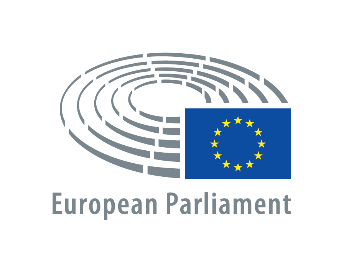 Draft Calendar of AFCO meetings for 2021 These dates are only indicative and subject to change in accordance with developments in the European Parliament’s policy on the organisation of remote committee meetings. MarchWednesday	17 March	09:00 -12:00 and 16:45-18:45 (confirmed)April Monday	12 April	13:45 -16:45 Tuesday	13 April	13:45 -15:45 MayTuesday	25 May	09:00 -12:00 and 16:45-18:45 JuneTuesday	22 June	09:00 -12:00 and 16:45-18:45 JulyWednesday	14 July	09:00 -12:00 and 16:45 -18:45 SeptemberWednesday	1 Sept	09:00 -12:00 and 16:45-18:45 Thursday	9 Sept	09:00 -10:00 Thursday	30 Sept	09:00 -12:00 and 16:45-18:45 OctoberWednesday	27 Oct	09:00 -12:00 and 16:45-18:45 NovemberTuesday	9 Nov	09:00 -12:00 and 16:45-18:45 DecemberThursday	9 Dec	09:00 -12:00 and 16:45-18:45 